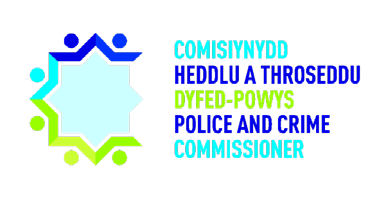 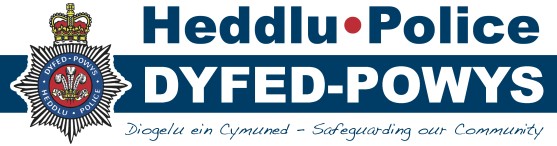 POLICE AND CRIME COMMISSIONER DYFED-POWYSAND CHIEF CONSTABLE DYFED-POWYS POLICEAUDIT OF ACCOUNTS 2018/19NOTICE OF CERTIFICATION OF COMPLETION OF THE AUDITPUBLIC NOTICE IS HEREBY GIVEN that under Regulation 13 of the Accounts and Audit Regulations (Wales) 2014 the Independent Auditor has completed the audit of the above accounts for the year ended 31st March 2019. An unqualified opinion and the audit certificate on the accounts were issued by the Auditor on the 31st July 2019. On the same date the Auditor also issued unqualified conclusions on the Police and Crime Commissioner’s (PCC) and Chief Constable’s arrangements for securing economy, efficiency and effectiveness in their use of resources as required by the Local Audit and Accountability Act 2014 (the ‘Act’), the National Audit Office’s Code of Audit Practice and supporting guidance. Any interested local government elector may request a copy of the accounts by writing to the Chief Finance Officer at the address below or by either viewing and downloading them from the PCC’s website, http://www.dyfedpowys-pcc.org.uk/media/8196/2018-19-statement-of-accounts-commissioner.pdf or Dyfed Powys Police’s web site, https://www.dyfed-powys.police.uk/media/8186/chief-constable-of-dyfed-powys-statement-of-accounts-2018-19-en.pdf Alternatively, copies of the accounts may be inspected during the hours of 10am to 4pm, by appointment, at the address below. This right is conferred on local government electors by Section 25 of the Act.Dated 15th October 2019Beverley PeatlingChief Finance Officer Office of the Police and Crime Commissioner for Dyfed Powys Llangunnor  CarmarthenSA31 2PF